DNA Extraction Lab:DNA is often used in crime investigations to help identify victims and perpetrators. DNA can be obtained from hair, skin, blood and saliva. However before technicians can analyze a sample the DNA must be pulled out from the nuclei of the cells. Considering you can’t see a cell, let alone a nucleus, how can the DNA be removed? Well, the answer is, of course, SCIENCE!PURPOSE:To extract the DNA from a sample of biotic material. To practice safe laboratory techniques. To preview some ideas about  chemistryMATERIALS:	1 frozen strawberry or piece of kiwi	1 50mL beaker	1 test tube		test tube rack	metal probe	small graduated cylinder	eyedropper		slide			cover slip		~5mL	dish soap	~2.5mL salt		25mL tap water	ethanol (0oC)	1 Ziplock bagPROCEDURE:	1. Place strawberry in Ziplock bag	2. Add: 1 squirt (~5mL) of dish soap, 1 spoon salt (~2.5mL) and then 25mL tap water3. Gently mash (massage) the contents, being careful not to break the bag. Keep at room temp for 5 minutes. Transfer to the 50mL beaker.	4. Half-fill a test tube with the strawberry mixture.5. Tilt the test tube just enough that you do not spill and slowly pour cold alcohol into the test tube until it is ¾ full.6. Observe. Make a sketch of what you see.7. Look to see a layer that appears white and cloudy between the layers of liquid. THIS IS THE DNA!8. Using the probe, GENTLY spin and wrap the DNA around the rod. Pull the probe slowly from the test tube.9. Observe the DNA.10. Use the eyedropper to obtain a small bit of the DNA and wet mount it.11. Observe the DNA under low medium and high power on the microscope. 12. Make a sketch of the DNA as seen under high power.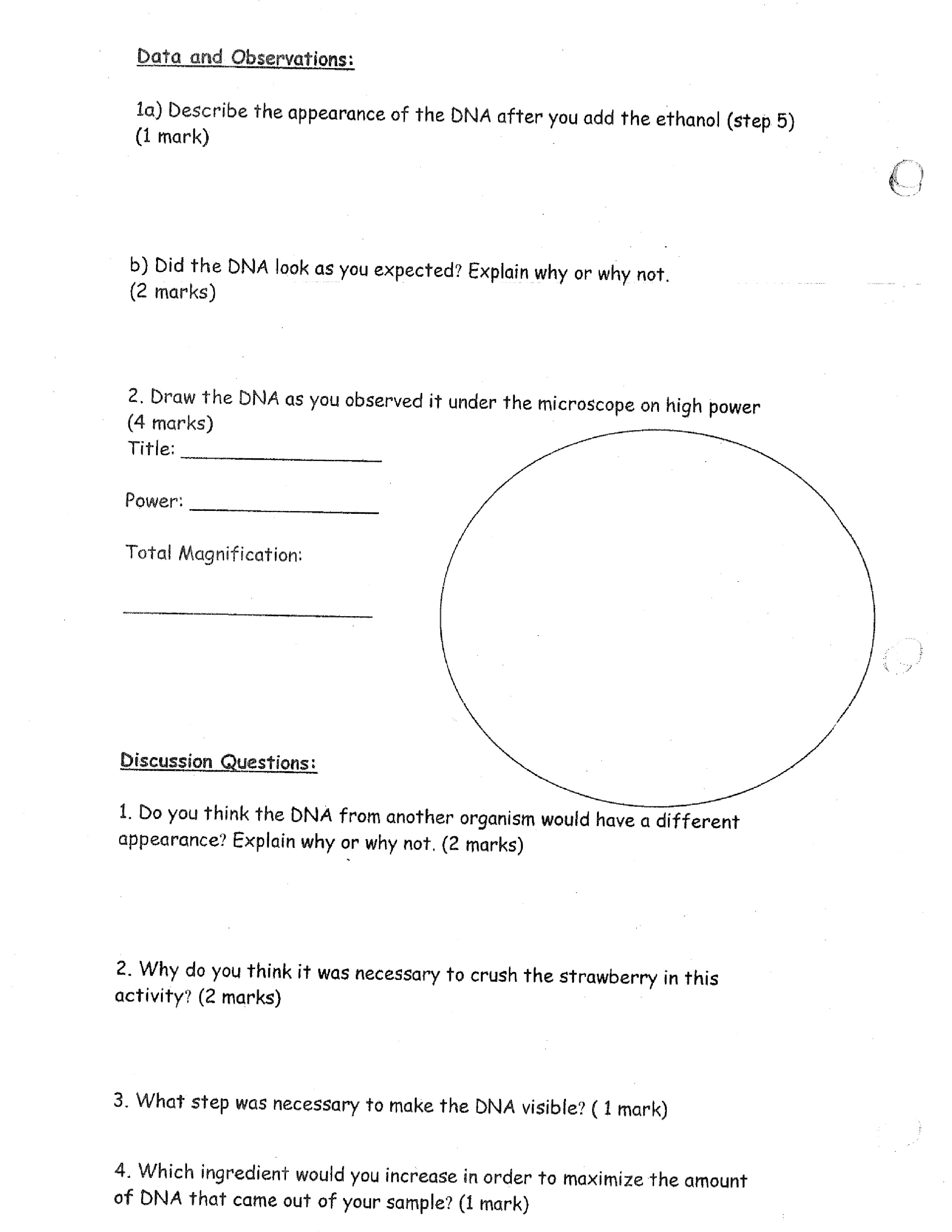 